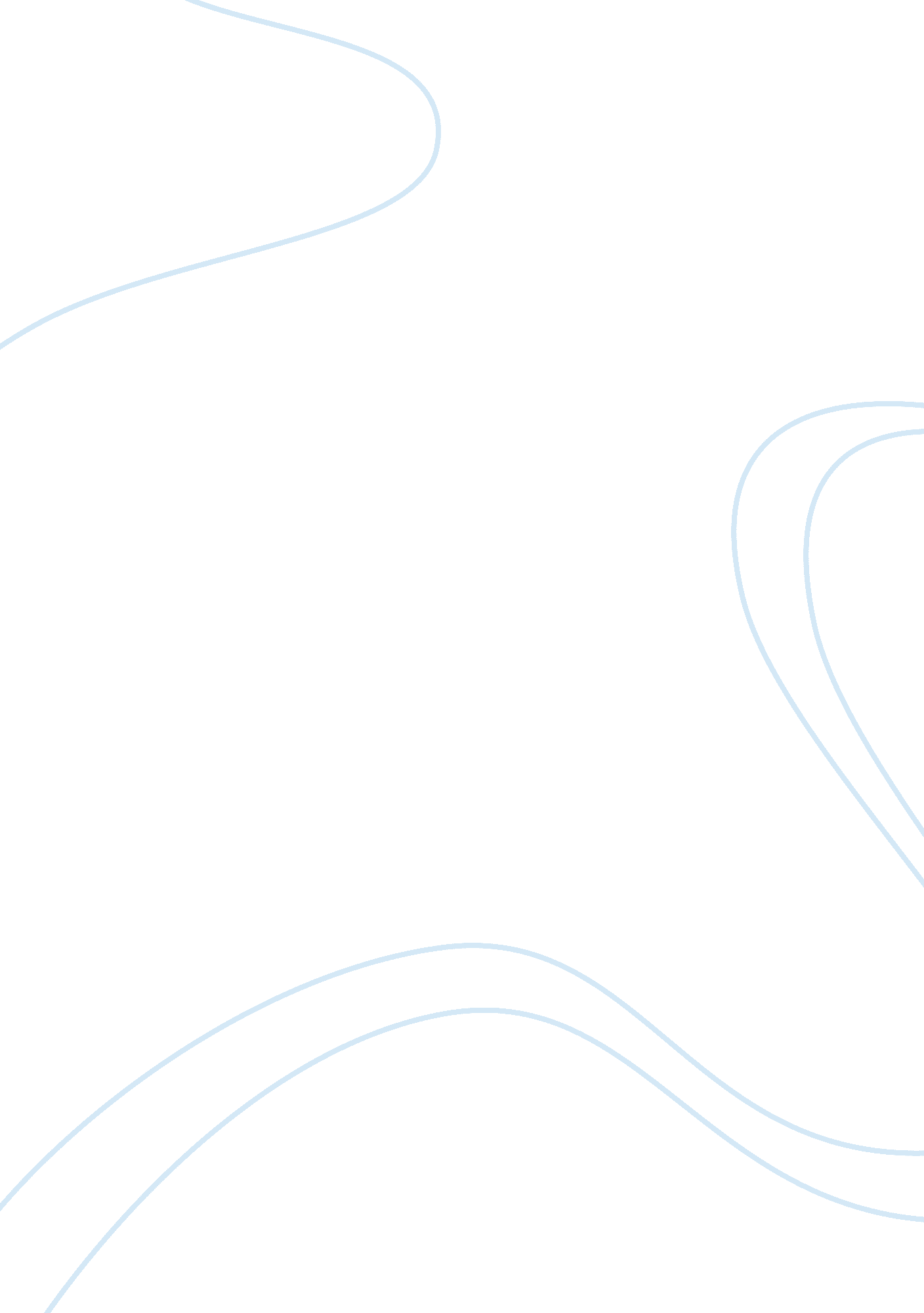 Slavery made the use of slaves a foundationBusiness, Strategy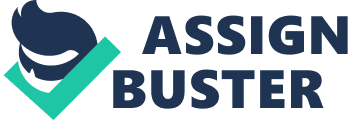 Slaverywas one of the darkest periods of human history, and the most scandalousphenomena of the universe. Some individuals faced slavery even in contemporarytimes. By definition, slavery can be termed as a form of exploitation where anindividual taken as a private property of another individual or even a state. Slaveryin America started in the 17th century and was continued for thefollowing two hundred and fifty years by the colonies and states. Those slavesacquired from Africa worked mostly on the production of cotton and tobaccocrops, in the Chesapeake colonies of Maryland and Virginia. Invention of thecotton gin and the increasing demand for the product in Europe made the use of slavesa foundation for economy (American Collections, 2014). There is muchconcerning slavery in colonial America and what stands out is that it was in inthe populations eyes, eliminated with the end of the Civil War.             America held promises of riches and independence forEuropeans and in time, slavery became the key to the acquisition of both. Thepeople who submitted to the lands that became the United States of America, reachedwhile strong-minded to extract wealth from the earth. They depended on structuresof honorary labor to realize these goals. Majority of the slaves abducted tothe Thirteen British territories, which later turned out to be the Easternseaboard of the United States were brought in from the Caribbean, and not straightfrom Africa. Their entrance to the Caribbean was as an outcome of the Atlanticslave trade. The African slave standing was commonly genetic and the localpeople enslaved were on a much lesser scale. An evolving racist philosophymarked both Indians and Africans as heathens or barbarians who were inferior tothe White race thus worthy of slavery.            In the early 1600s, both in the northern and southerncolonies, Africans were not suspended into the same-sort lifetime slavery thatthey later occupied. Their status in some of the early colonies was at times equivocalbut by the time of the American Revolution, every English colony in Americafrom Virginia to Massachusetts had individuals considered as lifelong slaves. In the initial colonies where slaves were concentrated mainly in tobacco, cornand other grains, in South Carolina and Georgia Low Country, slaves grew riceand indigo and were also able to reconstruct African social arrays and uphold adistinct Gullah dialect. Every day, an explicit work objective was programmedfor the slaves. This work arrangement was known as the task system. In theNorth, slavery concerted in fruitful agriculture on Long Island and southernRhode Island as well as New Jersey. Majority of slaves were tied up in farmingand stock raising for the West Indies or as domestic servants for the metropolitanelite.            In the commencement of the 18th century, majority of slaves were native Africans and a small number were Christians. Very few were involved in nurturing cotton. By the beginning of the American Upheaval, slavery had reformed intensely. There were numerous revolutions that strikethese changes in slavery. The leading revolution was demographic, whereby, mostof the slaves had been born in the New Zealand and were able to take care of theirpopulation by normal reproduction. Secondrevolution was the plantation insurrection which not only up surged the size ofplantations, but made more proficient economic components. Farmers protractedtheir tasks and enforced more control on the slaves. Spiritual revolution wasthe third. Throughout the colonial era, many planters battled with the notionof changing slaves to Christianity dreading that baptism would transform aslave’s lawful position. The fourth revolution tampered with the zones whereslaves inhabited and worked. In the years of 1790 and 1860, around eighthundred and thirty-five thousand slaves were relocated from Virginia, Maryland, and the Carolina to Alabama, Texas, Louisiana and Mississippi. They were inmost cases separated from their families when taken to the Old Southwest. Lastly, revolution in values and sensibility came fourth. Here, nonspiritual andreligious groups condemned servitude as wicked and a defilement of humanrights. In the light of the 1760s, the first actions in history started to censureslavery (Bush, 2013).            The British and colonists believed that slaves couldserve a significant role in times of the insurgency. Lord Dunmore, the royalgovernor of Virginia, assured liberty to all captives belonging to rebels whowould link to ‘ His Majesty’s Troops. ”  Closeto eight hundred slaves intersected in the British forces.  An American envoy, Silas Deane, devised anundisclosed strategy to spur slave rebellions in Jamaica. John Laurens and hisdad Henry who were Carolinas, convinced Congress to solidly agree to a strategyto take in an army of three thousand slave hordes to seize a British attack ofSouth Carolina and Georgia. Slaves’ owners would then be compensated and eachblack would get $50 at the end of the war. The legislature of South Carolinaoverruled the proposal. The aftermath of the revolution led to manumission ofseveral slaves, whereas thousands unbound themselves by escaping. SouthCarolina lost around twenty five thousand slaves while Georgia almost a third. However, there was quick recovery of slavery in the south by the 18thcentury. There were differing penalties for slavery whereby, in the South, itwas more deep-rooted whereas in the North, every nation set slaves free as anoutcome of court orders or steady release outlines (Morgan, 2013).            The commencement of the anti-slavery association beganand African and African American slaves conveyed their resistance to slaverythrough revolts such as the Stono Rebellion in 1739 and the New York SlaveInsurrection of 1741. They did this through tool-breaking and indolence, andmost frequently, by escaping, either for short times or eternally. In 1688, four German Quakers in German town, outside Philadelphia, transcribed an appealagainst the use of slaves by the English colonizers in the neighboring country. They presented the appeal in a meetingwhich was then passed up the chain of power to Philadelphia Yearly Meeting, where it was recurrently disregarded and overlooked for 150 years. In 1844, thepetition was revived and concentrated on in the abolitionist program (Walden University, 2013).  It was the first public American article to objectslavery, and was one of the first public announcements of collective humanrights. Even though the entreaty itself was not recalled, the knowledge thatevery human has equal privileges was deliberated in Philadelphia Quaker societyover the subsequent epoch. Slavery was officially sanctioned by PhiladelphiaYearly Meeting in 1776 and the northern states all abolished slavery, with NewJersey being the last in 1804. However, some of those laws only reclassifiedslaves as indentured retainers, effectually retaining slavery by an alternativelabel. The powers of these countries endorsed the first eradication laws in thewhole ‘ New World” By 1808, all states, with the exception of Carolina, hadbanned the universal procuring and retailing of slaves. Congress banned theglobal slave trade based on the counsel of President Thomas Jefferson, whocriticized it as the violations of human rights which have been for a longperiod sustained on the innocent residents of Africa, in which the decency, status and best interests of America have long been zealous to disallow. Eventhough in 1807 Congress debarred the trade, domestic slave trade still went on (Wood, 2015). 